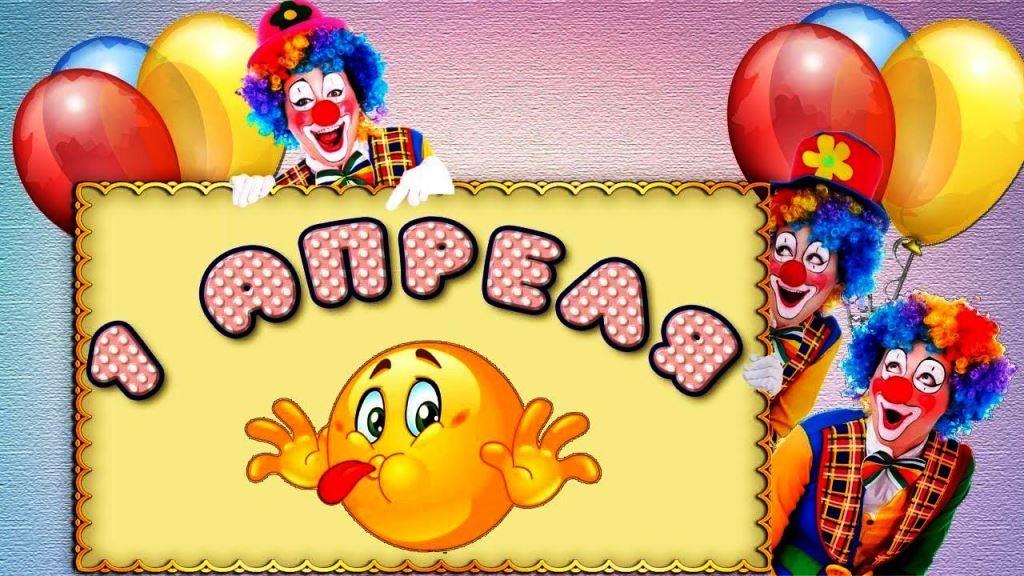 «Мы умеем веселиться, смех здоровью пригодится!»Первое апреля наступает!Светятся улыбки там и тут,Добрых шуток люди ожидаютИ веселых розыгрышей ждут.Так пускай же это поздравлениеПринесут веселые ветра,Чтоб чудесным ваше настроениеСтало ровно в пять часов утра! День Смеха в России не самый распространенный праздник, но все же довольно известный.        В первоапрельский день, ребята всех возрастных групп попали на музыкальное развлечение «Мы умеем веселиться, смех здоровью пригодится!»В гости к детям пришли забавные клоуны Малышка, Торопышка и Плюшка. Клоуны создали радостную, теплую атмосферу праздника.На протяжении всего праздника ребят не покидало веселое, бодрое, позитивное настроение.  Но это не все! Веселье, шутки, смех продолжались. Дети были приглашены в дом культуры, где сотрудниками учреждения была представлена развлекательная программа для детей. Дети в этот день получили много позитива, положительных эмоций. Настроение у детей было приподнято до самого вечера. Некоторые дети отметили, что это самый лучший день!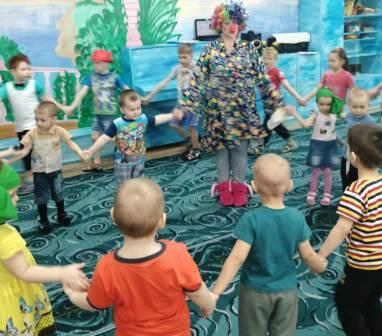 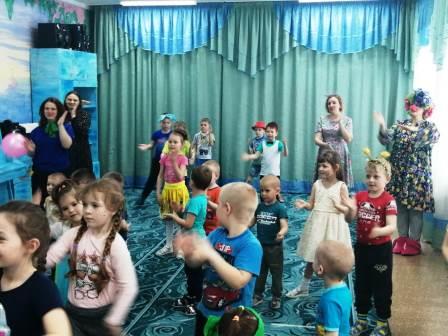 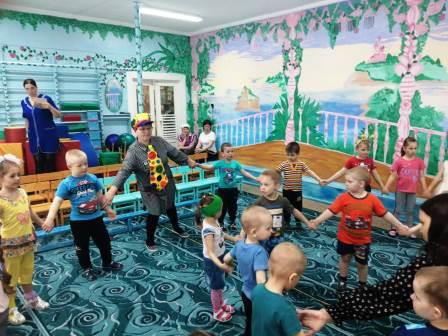 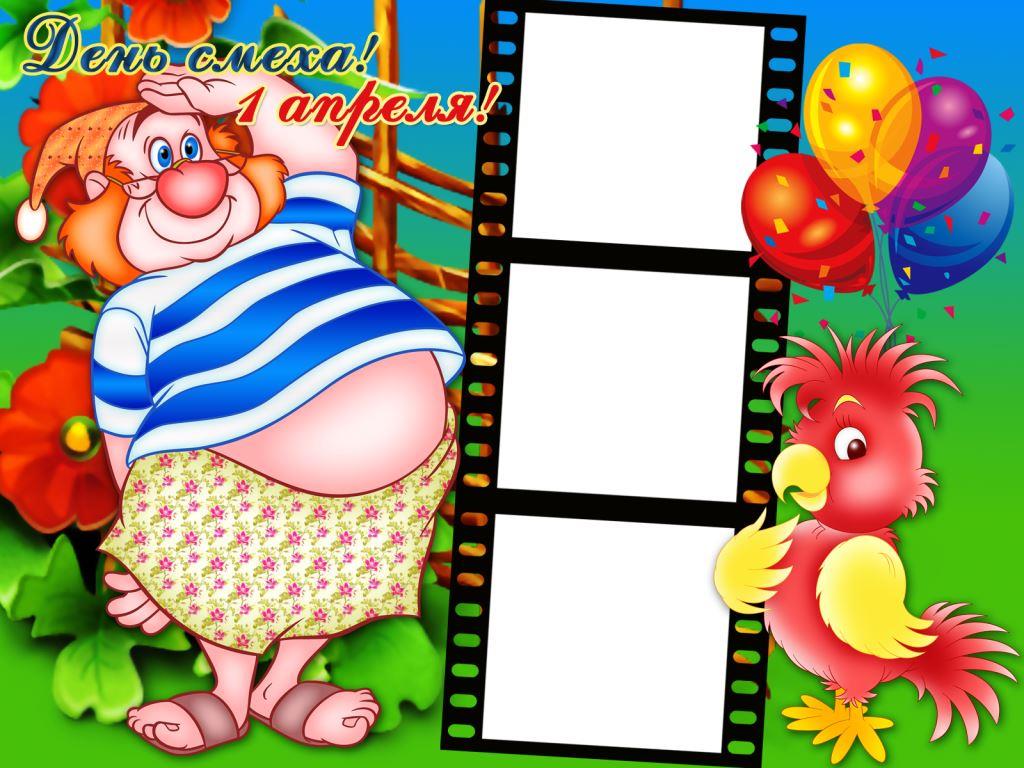 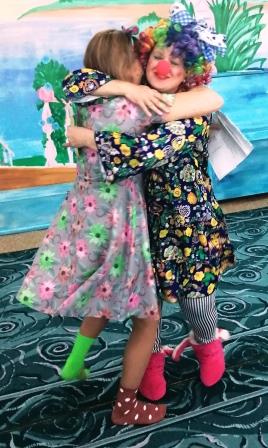 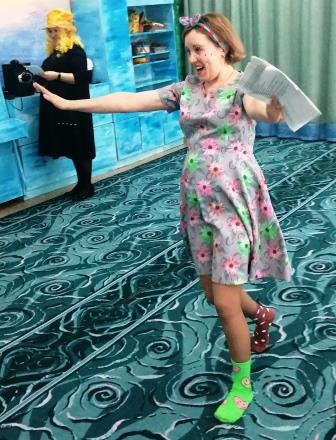 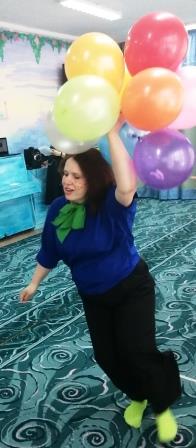 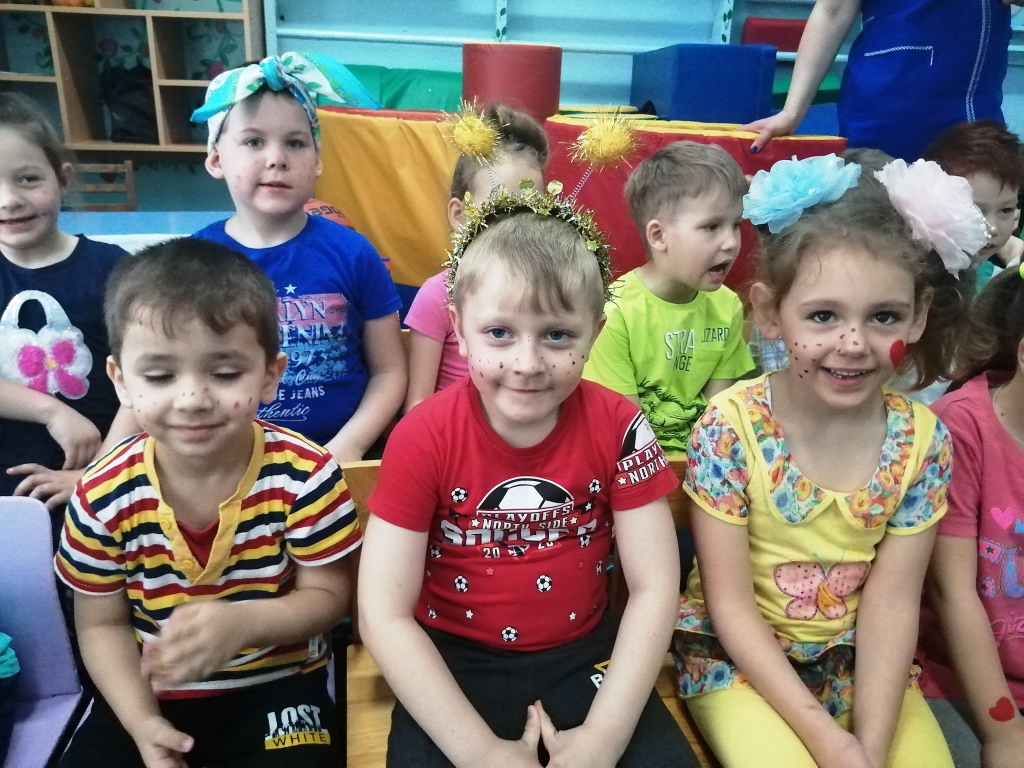 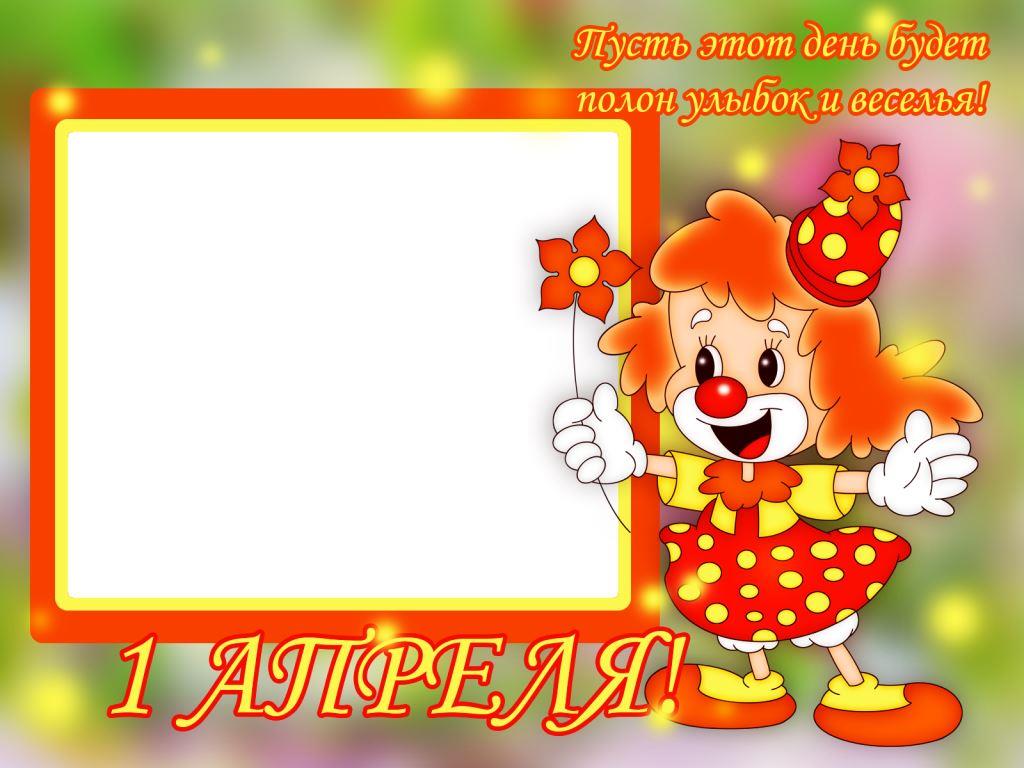 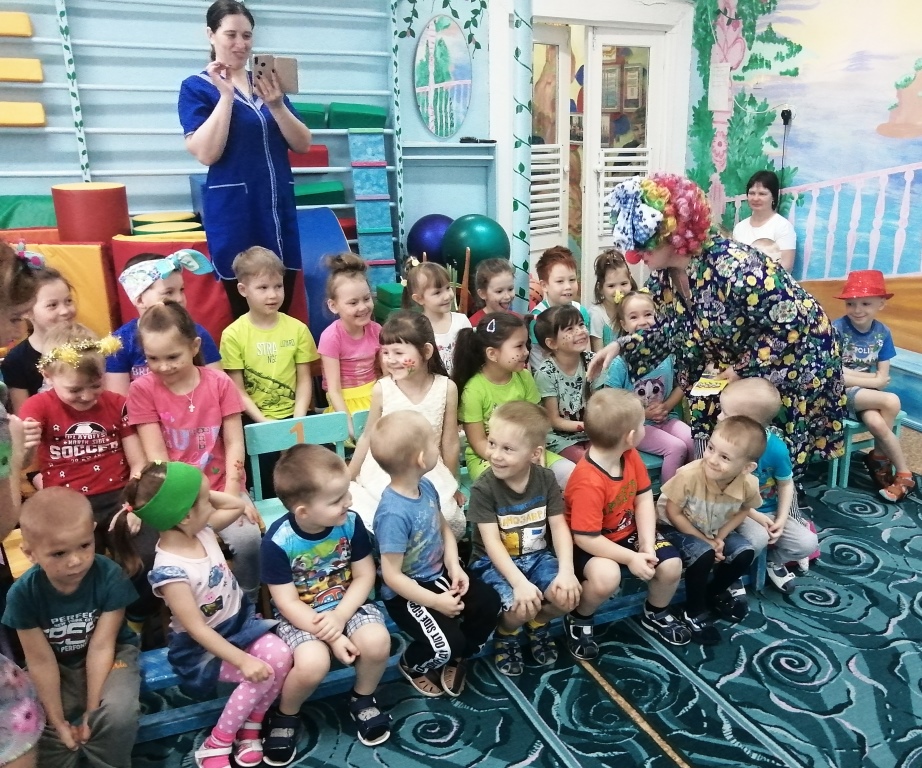 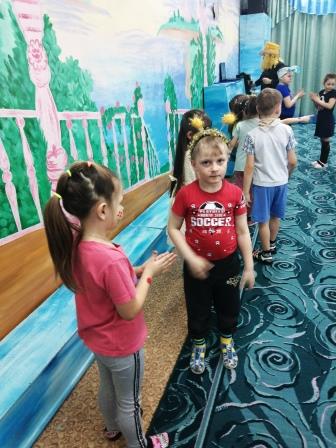 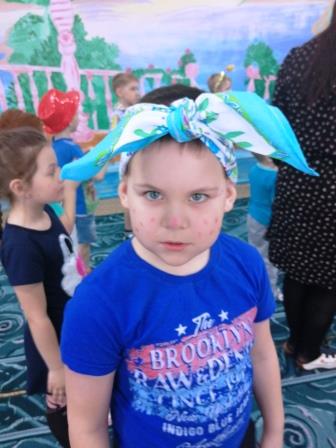 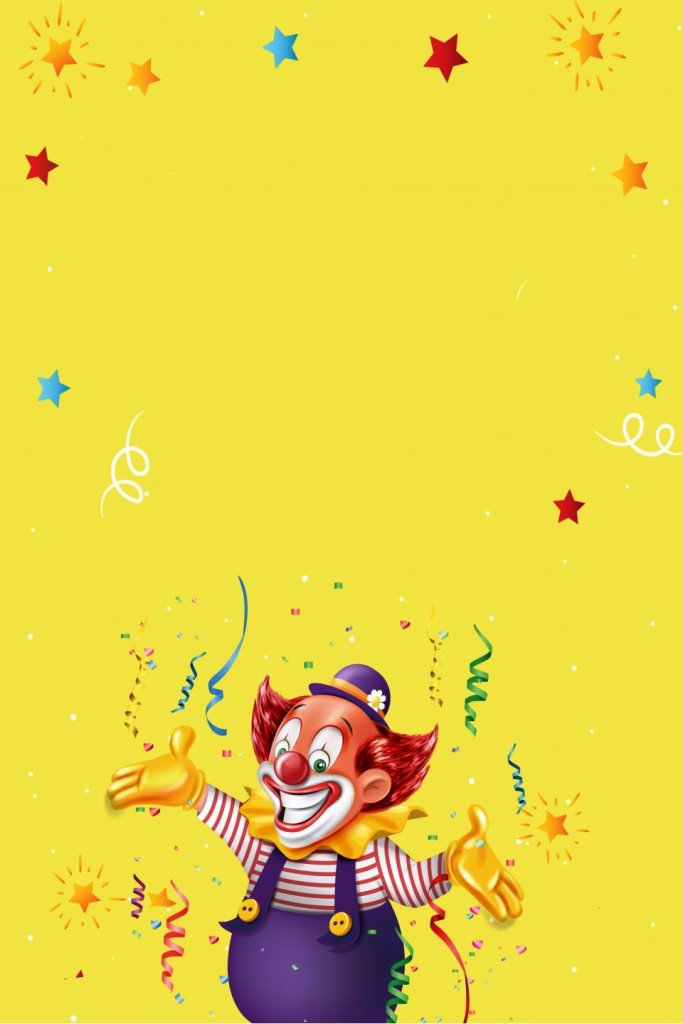 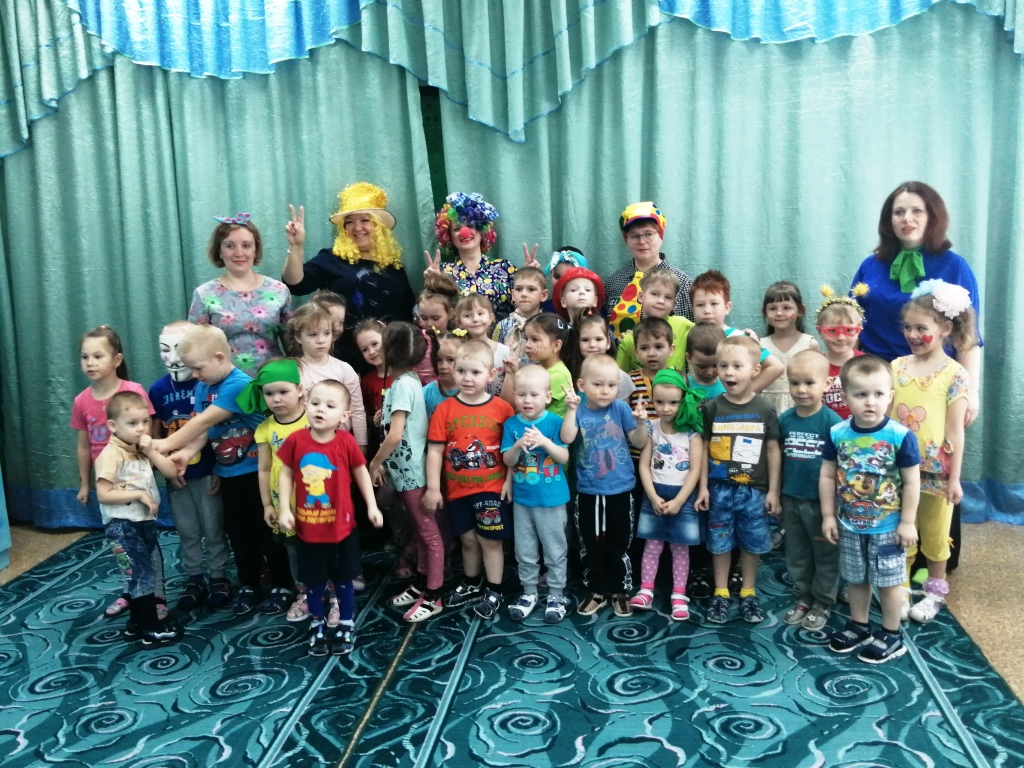 